VRSTE DREVESIzmed naštetih dreves izberi 1 listavec in 1 iglavec.bor, macesen, smreka, jelkabukev, hrast, jesen, domači kostanj, oreh, breza, lipa, bezeg, leska, hruška, jablana, češnja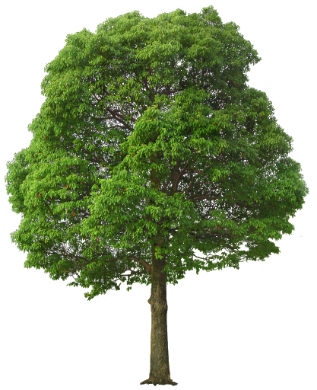 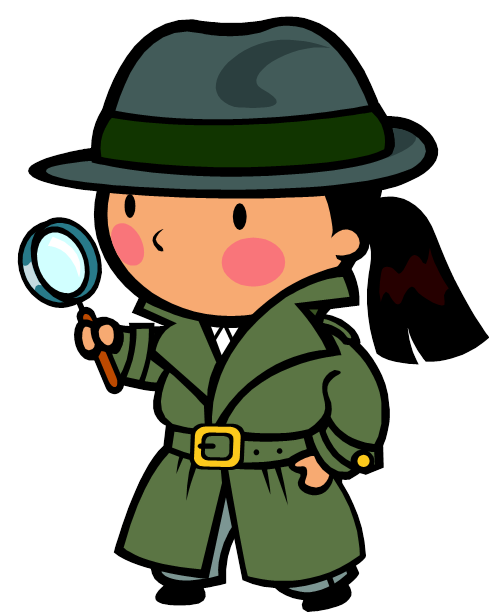 Imeni teh dveh dreves vpiši v spodnjo tabelo.Izpolni tabelo. DREVOVIDEZdrevesaOPIS in SLIKA DEBLAOPIS in SLIKA LISTA (IGLIC)IZGLED in LASTNOSTI LESAUPORABA LESA